                                                 ПРИРОДА И ДРУШТВО-ПРОВЕРА ЗНАЊА                                                                     Прошлост , занимаља  људи1.Мајке и очеви су наши родитељи.Њихови родитељи чине њихове претке. Заокружи тачан одговор.            а) Да     б) Не    2.Грађевине,предмети и уметничка дела јесу материјални извори који сведоче о прошлости.             а) Да     б) Не3.Накада давно у породицама наших предака:      а)Домаћин је одређивао задужења за сваког члана породице      б)Заједно су се договарали о задужењима.4.Прве школе у Србији отваране су :            а)  У кући     б) У школама    в) У манастирима     5.Сваки завичај:     а) Нема своју прошлост,културну и историјску,и садашњост     б) Има своју прошлост,културну и историјску,и садашњост6.Вук Краџић је рођен:     а) У Тршићу        б) У Новом Саду      в) У Рабровици код Ваљева7.Права становника неког краја:  а) Сви имају иста права      б) Одрасли имају већа права     в) Немају сви иста права9.Људи који раде у позоришту,трговини,школи,који нас лече,баве се: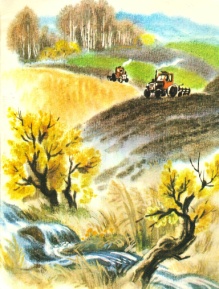       а)производним делатностима      б) непроизводним делатностима9.Знаменити људи мога краја:     а) Живели су само у прошлости       б) Живе и стварају  и данас 10. У селима људи се више баве :     а) Производним делатностима     б) Непроизводним делатностимаУченик____________________________________